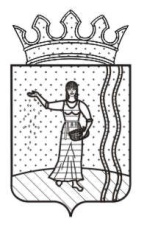 АДМИНИСТРАЦИЯ  ЩУЧЬЕ-ОЗЁРСКОГО  СЕЛЬСКОГО  ПОСЕЛЕНИЯОКТЯБРЬСКОГО  МУНИЦИПАЛЬНОГО  РАЙОНАПЕРМСКОГО  КРАЯП О С Т А Н О В Л Е Н И Е28.03.2014 г.                                                                                                           № 23Об утверждении Положения о представлениилицами, претендующими на замещениедолжностей муниципальной службы,муниципальными служащими и руководителямимуниципальных учреждений Щучье-Озерскогосельского поселения Октябрьского муниципальногорайона Пермского края, сведений о своих расходах,а также о расходах своих супруги (супруга) инесовершеннолетних детей         В соответствии с Федеральными законами от 06 октября . № 131-ФЗ «Об общих принципах организации органов местного самоуправления в Российской Федерации», от 02 марта . № 25-ФЗ «О муниципальной службе в Российской Федерации», от 25 декабря . № 273-ФЗ «О противодействии коррупции», от 03 декабря . № 230-ФЗ «О контроле за соответствием расходов лиц, замещающих государственные должности, и иных лиц их доходам», от 03 декабря . № 231-ФЗ «О внесении изменений в отдельные законодательные акты Российской Федерации в связи с принятием Федерального закона «О контроле за соответствием расходов лиц, замещающих государственные должности, и иных лиц их доходам», Законом Пермского края от 11 ноября . № 239-ПК «О контроле за соответствием расходов лиц, замещающих государственные должности Пермского края, лиц, замещающих муниципальные должности в муниципальных образованиях Пермского края, государственных гражданских служащих Пермского края, муниципальных служащих в Пермском крае и иных лиц их доходам», Уставом Щучье-Озерского сельского поселения, ПОСТАНОВЛЯЮ:         1. Утвердить прилагаемое Положение о представлении лицами, претендующими на замещение должностей муниципальной службы, муниципальными служащими и руководителями муниципальных учреждений Щучье-Озерского сельского поселения Октябрьского муниципального района Пермского края, сведений о своих расходах, а также о расходах своих супруги (супруга) и несовершеннолетних детей (далее - Положение).         2. Настоящее постановление вступает в силу с момента обнародования и опубликования на официальном сайте Щучье-Озерского сельского поселения Октябрьского муниципального района Пермского края http://oktyabrskiy.permarea.ru/shuche-ozerskoe.         3. Контроль за исполнением постановления оставляю за собой.Глава сельского поселения                                                                                  В.А. Могильников                                                                                             УТВЕРЖДЕНО                                                                                             постановлением администрации                                                                                             Щучье-Озерского сельского поселения                                                                                             Октябрьского муниципального района                                                                                             Пермского края от 28.03.2014 № 23ПОЛОЖЕНИЕ о представлении лицами, претендующими на замещение должностей муниципальной службы, муниципальными служащими и руководителями муниципальных учреждений Щучье-Озерского сельского поселения Октябрьского муниципального района Пермского края, сведений о своих расходах, а также о расходах своих супруги (супруга) и несовершеннолетних детей         1. Настоящим Положением определяется порядок предоставления лицами, претендующими на замещение должностей муниципальной службы, муниципальными служащими и руководителями муниципальных учреждений Щучье-Озерского сельского поселения Октябрьского муниципального района Пермского края, сведений о своих расходах, а также о расходах своих супруги (супруга) и несовершеннолетних детей.          2. Контроль за расходами в соответствии с федеральным и краевым законодательством осуществляется в отношении:              1) лица, замещающего:                    а) должность главы сельского поселения Щучье-Озерского сельского поселения;                   б) должности муниципальной службы Щучье-Озерского сельского поселения Октябрьского муниципального района Пермского края, которые включены в перечень должностей, связанных с коррупционными рисками, при замещении которых муниципальные служащие обязаны предоставлять сведения о своих доходах, расходах, об имуществе и обязательствах имущественного характера, а также сведения о доходах, расходах, об имуществе и обязательствах имущественного характера своих членов семьи;               2) руководителей муниципальных бюджетных учреждений, муниципальных казенных учреждений Щучье-Озерского сельского поселения Октябрьского муниципального района Пермского края, для которых в соответствии со статьей 54 Устава Щучье-Озерского сельского поселения представителем нанимателя (работодателя) является глава сельского поселения Щучье-Озерского сельского поселения и которые обязаны предоставлять сведения о своих доходах, расходах, об имуществе и обязательствах имущественного характера, а также сведения о доходах, расходах, об имуществе и обязательствах имущественного характера своих членов семьи;              3) супруга (супруги) и несовершеннолетних детей граждан указанных в подпунктах 1 и 2 настоящего пункта.         3. Лица, претендующие на замещение должностей муниципальной службы, муниципальные служащие и руководители муниципальных учреждений Щучье-Озерского сельского поселения Октябрьского муниципального района Пермского края обязаны представлять сведения о своих расходах по каждой сделке по приобретению земельного участка, другого объекта недвижимости, транспортного средства, ценных бумаг, акций (долей участия, паев в уставных (складочных) капиталах организаций), если сумма сделки превышает общий доход данного лица и его супруги (супруга) за три последних года, предшествующих совершению сделки, и об источниках получения средств, за счет которых совершена сделка, в случаях и порядке, установленных Федеральным законом от 03 декабря . № 230-ФЗ «О контроле за соответствием расходов лиц, замещающих государственные должности, и иных лиц их доходам», Законом Пермского края от 11 ноября . № 239-ПК «О контроле за соответствием расходов лиц, замещающих государственные должности Пермского края, лиц, замещающих муниципальные должности в муниципальных образованиях Пермского края, государственных гражданских служащих Пермского края, муниципальных служащих в Пермском крае и иных лиц их доходам». (приложение 1).         4. Сведения, указанные в пункте 3 настоящего Положения, представляются лицами замещающими (занимающими) одну из должностей, указанных в подпунктах 1 и 2 пункта 2 настоящего Положения, в срок до 30 апреля года, следующего за отчетным, в соответствии с формой справки согласно приложению к настоящему Положению.          5. Контроль за соответствием расходов лиц, указанных в пункте 2 настоящего Положения, общему доходу лиц, указанных в подпунктах 1 и 2 настоящего Положения, и их супруг (супругов) за три последних года, предшествующих совершению сделки, осуществляется в порядке, предусмотренном Федеральными законами от 03 декабря . № 230-ФЗ «О контроле за соответствием расходов лиц, замещающих государственные должности, и иных лиц их доходам», от 03 декабря . № 231-ФЗ «О внесении изменений в отдельные законодательные акты Российской Федерации в связи с принятием Федерального закона «О контроле за соответствием расходов лиц, замещающих государственные должности, и иных лиц их доходам», нормативными правовыми актами Президента Российской Федерации, Законом Пермского края от 11 ноября . № 239- ПК «О контроле за соответствие расходов лиц, замещающих государственные должности Пермского края, лиц, замещающих муниципальные должности в муниципальных образованиях Пермского края, государственных гражданских служащих Пермского края, муниципальных служащих в Пермском крае и иных лиц их доходам», иными нормативными правовыми актами Российской Федерации и Пермского края.         6. Лицо, замещающее (занимающее) одну из должностей, указанных в подпунктах 1 и 2 пункта 2 настоящего Положения, несет ответственность в случаях и порядке, установленных статьей 16 Федерального закона от 03 декабря . № 230-ФЗ «О контроле за соответствием расходов лиц, замещающих государственные должности, и иных лиц их доходам».         7. Сведения о расходах, предоставляемые в соответствии с настоящим Положением, размещаются на официальном сайте Щучье-Озерского сельского поселения Октябрьского муниципального района Пермского края и предоставляются для опубликования средствам массовой информации в порядке, определяемом для федеральных государственных гражданских служащих. (приложение 2).         8. Сведения о расходах, представляемые в соответствии с настоящим Положением, являются сведениями конфиденциального характера, если федеральными законами они не отнесены к сведениям, составляющим государственную и иную охраняемую федеральными законами тайну.         9. Лица, виновные в разглашении сведений, предусмотренных пунктом 3 настоящего Положения и представленных в соответствии с законодательством о контроле за расходами, либо в использовании этих сведений в целях, предусмотренных федеральными законами, несут ответственность, установленную законодательством Российской Федерации.Приложение 1к Положению предоставления лицами, претендующими на замещение должностей  муниципальной службы, муниципальными служащими и руководителями муниципальных учреждений Щучье-Озерского сельского поселения Октябрьского муниципального района Пермского края, сведений о своих расходах, а также о расходах своих супруги (супруга) и несовершеннолетних детей.В ___________________________________________________________________(указывается наименование субъекта, осуществляющего контроль за расходами)СПРАВКАо расходах лица, замещающего государственную должность 
Пермского края, лица, замещающего муниципальную должность 
в муниципальном образовании Пермского края, государственного гражданского служащего Пермского края, муниципального служащего 
в Пермском крае и иных лицЯ, ________________________________________________________________________________________________________________________________(фамилия, имя, отчество, дата рождения)____________________________________________________________________,(место службы (работы) и занимаемая должность)проживающий(ая) по адресу ___________________________________________                                                                                                   (адрес места жительства и(или) регистрации)___________________________________________________________________________________________________________________________________________________________,сообщаю, что в отчетный период с 1 января 20__ г. по 31 декабря 20__ г. ____________________________________________________________________(мною, супругой (супругом), несовершеннолетним ребенком)________________________________________________________________________________________________________________________________________приобретено(ы)______________________________________________________(земельный участок, другой объект недвижимости, транспортное средство, ценные бумаги, акции (доли участия, паи в уставных (складочных) капиталах организаций)________________________________________________________________________________________________________________________________________на основании ________________________________________________________                                          (договор купли-продажи или иное предусмотренное законом основание приобретения права собственности)Сумма сделки:________________________________________________ рублей.Источниками получения средств, за счет которых приобретено имущество, являются________________________________________________________________________________________________________________________________________________________________________________________________________________________________________________________________________Сумма общего дохода лица, представляющего настоящую справку, и его супруги (супруга) за три последних года, предшествующих приобретению имущества,____________________________________________________ рублей.Достоверность и полноту настоящих сведений подтверждаю.«___» ____________ 20__ г.		______________________________________(подпись лица, представившего справку)____________________________________________________________________ (Ф.И.О., подпись лица, принявшего справку, дата)Приложение 2к Положению предоставления лицами, претендующими на замещение должностей  муниципальной службы, муниципальными служащими и руководителями  муниципальных учреждений Щучье-Озерского сельского поселения Октябрьского муниципального района Пермского края, сведений о своих расходах, а также о расходах своих супруги (супруга) и несовершеннолетних детей.ФОРМА размещения на официальном сайте администрации Щучье-Озерского сельского поселения в сети «Интернет» сведений о расходах муниципальных служащих и руководителей муниципальных учреждений администрации Щучье-Озерского сельского поселения и членов их семей по каждой сделке по приобретению земельных участков, других объектов недвижимости, транспортных средств, ценных бумаг, акций (долей участия паев в уставных (складочных) капиталах организаций), если сумма сделки превышает общий доход данного лица и его супруги (супруга) за три последних года, предшествующих совершению сделки, и об источниках получения средств, за счет которых совершена сделка за отчетный период с 01 января 20___ года по 31 декабря 20___ года.№ п/пФамилия, имя, отчество муниципального служащего(супруг (а) без указания ФИО)Замещаемая должностьСделка по приобретению земельных участков, других объектов недвижимости, транспортных средств, ценных бумаг, акций (долей участия паев в уставных (складочных) капиталах организаций), если сумма сделки превышает общий доход данного лица и его супруги (супруга) за три последних года, предшествующих совершению сделкиИсточник получения средств, за счет которых совершена сделка